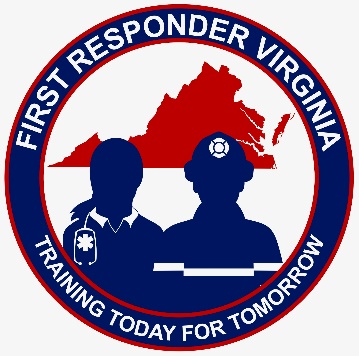 First Responder Virginia 2023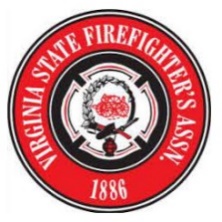 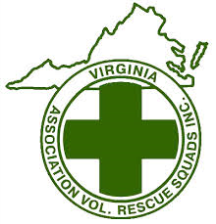 4th Annual Conference & ExpoSeptember 20 – 23, 2023								April 1, 2023Dear Sales Manager,The First Responder Virginia Conference & Expo, a joint event of the Virginia Association of Volunteer Rescue Squads, Inc. and the Virginia State Firefighters Association, will take place on September 20 – 23, 2023 in Hampton, Virginia.You are invited to attend this combined event and exhibit your product/services.  The Embassy will serve as the headquarters hotel and the exhibits will be at the Hampton Roads Convention Center along with our business meetings, contests, and training seminars.Representatives and individuals from fire departments and rescue squads across the Commonwealth of Virginia will attend this exciting event and they are interested in new products and improving services in their communities.  We feel the First Responder Virginia Conference & Expo is an excellent opportunity to enter and strengthen your marketing position with the fire departments and rescue squads across Virginia.The exhibitor registration and exhibitor information packet are available online at www.firstresponderva.com.  Please review the packet of information prior to completing the registration process.  Online registration and payment are the quickest and easiest method of registration. If you prefer not to register online, the registration form can be completed, then downloaded or you may complete the attached registration form and submit your registration and payment through the mail.  Registrations submitted through the mail should be sent to: First Responder Virginia, P. O. Box 2413, Hampton, VA 23670.  We highly recommend that you submit your registration for space now, as exhibit space is limited.  If you wish to have name tags with your representative’s name printed on the card, you must complete and return the Exhibitor Representative Registration form with your Exhibitor Registration form.You are invited to help make the 3rd Annual First Responder Virginia Conference & Expo a success for everyone.  We are confident that you will find this event beneficial, and we look forward to seeing you in September.  If you have any questions, please contact us.Very truly yours,Gerald Layne		Larry GwaltneyVAVRS Exhibits		VSFA Exhibits(434) 841-5849		(757-810-8335geraldlayne@vavrs.com		lsgwaltney@cox.net 		GENERAL INFORMATION – RULES & REGULATIONSThe Virginia Association of Volunteer Rescue Squads, Inc. (VAVRS) and the Virginia State Firefighters Association (VSFA) logos are registered trademarks, and their use is restricted by the respective organizations.  Only those exhibitors who have received permission from the VAVRS or the VSFA will be allowed to use the respective logos.  Exhibitors who use the VAVRS or VSFA logo without permission may be requested to remove the merchandise and/or may be requested to leave the premises without refund.  The First Responder Virginia Exhibits Committee reserves the right to reject any exhibit it does not deem proper for the promotion of our respective organizations.All exhibit booth spaces are approximately 10’ X 10’.  Each booth will be provided with one table, two chairs, and a waste basket.Vehicle spaces are approximately 20’ X 30”, 20” X 40”, and 20’ X 50’ depending on the size of the vehicle.  Exhibitors using more space will be billed accordingly.20’ X 30’ space is for the display of Brush Trucks, Ambulances, and small specialized vehicles, etc.20’ X 40’ space is for the display of Engines and Light Duty Squad and Rescue Trucks20’ X 50’ space is for the display of Tele squirts, Ladder Trucks, Heavy Duty Squad and Rescue TrucksRequirements for the display of vehicles inside the convention center are set by the Hampton Roads Convention Center and/or the Fire Marshal and are not under the control of the VAVRS and/or the VSFA.  All exhibitors are subject to inspection by the Fire Marshal.  Any vehicle found to be in violation of the requirements may be removed from the exhibit hall and there will be no refund provided to the exhibitor.Additional services such as electrical, telephone, drayage, storage, additional tables, and chairs, etc. may be contracted through Exhibitors, Inc.  Order forms may be downloaded from the Exhibitor page at www.firstresponderva.org.Booths will be assigned at the discretion of the First Responder Virginia Exhibits Committee.  If you have any special placement issues or requests, please contact us and we will try to accommodate you.  If exhibitors wish to be next to one another, it is important that both exhibitors note the same on their registration forms.  The Exhibits Committee reserves the right to assign spaces as we feel appropriate to best serve the purpose of the VAVRS and the VSFA.  Receipt of a completed registration form and payment of all fees does not guarantee exhibit space if there is no space available.The exhibit space fees for the First Responder Virginia 2023 Convention are as follows:1st booth space - $600Each additional booth space - $550Partners Row booth space - $13520’ X 30’ vehicle space - $70020’ X 40’ vehicle space - $80020’ X 50’ vehicle space - $1,0005’ x 8’ Non-Public Safety - $200 (Located in Foyer)All fees must be received by the close of business on August 31, 2023. A 20% late fee will be assessed on all unpaid balances after this date.  Any exhibit space that is not paid in full by this date may be given to another exhibitor if the need arises.  No exhibitor will be allowed in the exhibit hall if the fees are not paid in full.  Exhibitors that are Supporting Members of the VAVRS and are current in their dues payments may deduct a discount of 25%, not to exceed $200.Each exhibit space will receive a maximum of three (3) complimentary convention packets which will include admittance to all the convention events.  Registration fees for additional representatives is $60.00 each. Please be sure that you complete and return the Exhibitor Representative Registration form, especially if you want your representative’s name to appear on the card.The exhibit set-up will begin promptly at 12:00 noon on Wednesday, September 20th.  Exhibitors will receive assigned load in times with their space assignment notifications.  Any exhibitor having special placement issues and/or requests should note the issues and/or requests in the space provided on the exhibitor registration.  Exhibitors who are not ready to move in in a timely fashion may forfeit their exhibit space and will not receive a refund.  The exhibits will not break down until 2:00 PM on Friday, September 22.  There will be always a security guard on duty, however, the VAVRS, the VSFA, and the First Responder Virginia Convention Center will not be responsible for damages to booths, equipment, vehicles, and/or property taken.  Any exhibitor that damages a booth, merchandise of another exhibitor, or property of the Virginia Beach Convention Center will be expected to pay for the damages incurred.Exhibit Hours:	Thursday, September 21	10:00 AM – 4:00 PM	Friday, September 20	10:00 AM – 2:00 PMThere will be a reception held in the exhibit hall from 4:00 - 5:30 on Thursday.Any exhibitor who wishes to have a vehicle removed from the exhibit hall for any reason during exhibit hours must make the necessary arrangements with the Exhibits Committee prior to September 6, 2023.  The exhibitor must realize that these vehicles will be located near the vehicle entrance of the convention center.  This may mean that the vehicle will not be placed near the exhibitor’s booth.No individual, company, firm, or organization will be allowed to display merchandise, pass out brochures, and/or promote a product without specific permission from the Exhibits Committee.PLEASE NOTE: Exhibit space assignments will not be available prior to September 11, 2023.	First Responder Virginia 2023	4th Annual Conference & ExpoSeptember 20 – 23, 2023EXHIBITOR REGISTRATIONPlease type or print legibly.CANCELLATION: Cancellation requests must be in writing and received no later than close of business September 13, 2023.  A $100 cancellation fee will be assessed.  NO EXCEPTIONS. Credit Card Processing Fee will be deducted from Refunds.Return the completed form to: First Responder Virginia, P. O. Box 2413, Hampton, VA 23670.	First Responder Virginia 2023	3rd Annual Conference & ExpoSeptember 10 – 13, 2023EXHIBITOR REPRESENTATIVE REGISTRATIONPlease type or print legibly.COMPANY NAME: ____________________________________________________________________________COMPLIMENTARY REPRESENTATIVE PACKETSEach booth/vehicle exhibit space will receive a maximum of three (3) complimentary convention registration packets.  Convention packets include admission to all convention events.  For the purpose of pre-registration, please list below the names of all representatives who will attend our convention and return this form with your Exhibitor Registration form.____________________________________________	________________________________________________________________________________________	________________________________________________________________________________________	________________________________________________________________________________________	____________________________________________Total Complimentary Packets: __________________ADDITOINAL REPRESNTATIVE PACKETS (non-complimentary)Additional convention registration packets may be purchased at a cost of $60.00 each.  Convention packets include admission to all convention events.  For pre-registration, please list below the names of all representatives who will attend our convention and return this form with your Exhibitor Registration form.____________________________________________	________________________________________________________________________________________	________________________________________________________________________________________	________________________________________________________________________________________	____________________________________________Total Additional Packets: ______________________	@ $60.00 each		Total Due: $________________	First Responder Virginia 2023	4th Annual Conference & ExpoSeptember 20 – 23, 2023Sponsorships“Support those you who support you, become a First Responder Virginia Sponsor”OverviewThe Virginia Association of Volunteer Rescue Squads, Inc. and Virginia State Firefighters Association have once again partnered to put on a Conference & Expo for First Responders. This is the third time that both organizations have attempted this in their rich history. VSFA – Virginia State Firefighters AssociationThe Virginia State Firefighters Association, founded in 1886, has long served as the champions of Virginia’s fire service organizations and personnel. With more than 13,000 members across the Commonwealth, the VSFA works to provide for better and affordable fire protection in Virginia by advocating for legislative action to benefit Virginia fire departments, rescue squads and support Virginia’s emergency responders. The VSFA works to preserve the heritage and value of the volunteer fire service while bridging relations as organizations expand to become combination career and volunteer services or evolve to become all career fire departments. We also serve fire brigades that protect Virginia’s critical infrastructures, installations, and historic landmarks.VAVRS – Virginia Association of Volunteer Rescue SquadsThe Virginia Association of Volunteer Rescue Squads was founded in 1935 to provide EMS training and resources for Rescue Squads across the Commonwealth of Virginia. Since that time, we have provided thousands of training programs and have certified or re-certified thousands of new and existing EMS personnel. This has led to hundreds of thousands of lives being saved. Currently with more than 18,000 members across the Commonwealth, the VAVRS works to fulfill their mission to Rescue Squads and First Responders.  VAVRS Mission Statement
"The VAVRS shall promote and assist member rescue squads in improving pre-hospital care in Virginia."
 Pre-hospital care shall mean providing rescue functions and rendering of emergency care for patients outside the hospital.
The VAVRS shall help its members improve pre-hospital care by:Providing training to it members.Improving communications and liaisons between agencies.Promoting legislation beneficial to pre-hospital providers.Providing management and assistance services.Promoting and recognizing pre-hospital providers.Sponsorship Levels:(Levels of sponsorship and what is included are negotiable.)PLATINUM RESPONDER SPONSOR -	$15,000Key sponsor for convention that includes displaying company marketing (such as banners, tabletop displays, etc.), booth, social media, acknowledgement at ceremonies, web banner ad on both VAVRS and VSFA websites, newsletter large ad, conference book, top billing on support wall (displayed at all functions), individual class sponsor, one conference class break, and other discussed/negotiated opportunities.GOLD RESPONDER SPONSOR -		$6,500Web banner ad on both VAVRS and VSFA websites, newsletter large ad, conference book or app ad, top billing on support wall (displayed at all functions), individual class sponsor, one conference class break, key note speaker sponsor, sponsor an activity, displaying company marketing (banner and displays), special social media and website recognition, newsletter large ad, conference book or app ad, billing on support wall (displayed at all functions), one conference class break and other discussed/negotiated opportunities. SILVER RESPONDER SPONSOR -		$4,500Web banner ad on both VAVRS and VSFA websites, website, and social media recognition for both VAVRS and VSFA newsletter large ad, conference book ad, billing on support wall (displayed at all functions), and one conference class break.BRONZE RESPONDER SPONSOR		$2,500Website and social media recognition through both VAVRS and VSFA, conference book ad, activity and general giveaways (provided by the sponsor), and other discussed opportunities.WE SUPPORT FIRST RESPONDERS 	$1,000Website and social media recognition through both VAVRS and VSFA, activity and general giveaways (provided by the sponsor), and other discussed opportunities.FRIEND OF FIRST RESPONDERS 	$500Give out business raffle prizes, meeting materials (provided by the sponsor), general recognition in marketing materials, and general giveaways for meeting attendees (provided by the sponsor.)Conference Event SponsorFriday Lunch	$8,000Picnic Sponsor	$5,000Competition Sponsor	$2,000Event Mobile App	$2,000Class Breaks (AM or PM break)	$500 eachMoveable Ad Wall	$150To sponsor an event or activity please contact:Larry Gwaltney, VSFA Executive Director – lsgwaltney@cox.netEXHIBITOR INFORMATIONEXHIBITOR INFORMATIONEXHIBITOR INFORMATIONEXHIBITOR INFORMATIONCompany Name:Company Name:Company Name:Company Name:Address:Address:Address:Address:City:State:State:Zip:Point of Contact: _____________________________Point of Contact: ___________________________________________________________________________________________________________________                                                                       (Print Name)                                                                       (Print Name)                                                   (Signature)                                                   (Signature)Phone: (        )Phone: (        )Toll Free Number: (        )Toll Free Number: (        )Fax: (         )Fax: (         )E-mail:E-mail:Company Website:Company Website:Company Website:Company Website:_____ I certify that I have read the Exhibitor Rules and Regulations and agree to abide by the terms set forth.             (Your registration will not be accepted unless this block is checked.)_____ I certify that I have read the Exhibitor Rules and Regulations and agree to abide by the terms set forth.             (Your registration will not be accepted unless this block is checked.)_____ I certify that I have read the Exhibitor Rules and Regulations and agree to abide by the terms set forth.             (Your registration will not be accepted unless this block is checked.)_____ I certify that I have read the Exhibitor Rules and Regulations and agree to abide by the terms set forth.             (Your registration will not be accepted unless this block is checked.)EXHIBIT SPACE REQUESTEXHIBIT SPACE REQUESTBooth SpaceVehicle Space1st @ $600 each  10’x10’               $____________ _ _____ 20’ X 30’ @ $700 each      $____________________ additional @ $550 each    $____________________ 20’ X 40’ @ $800 each      $_______________Partners’ Row (For non-profit & government agencies only.)_____ 20’ X 50” @ $1,000 each $____________________ @ $135 each                       $_______________Non Public Safety - 5’x8’ In Located in Foyer_____ @ $200 each                       $_______________                       Booth Space Total $_______________Vehicle Space Total $_______________CONVENTION PROGRAM ADSCONVENTION PROGRAM ADS_____ ¼ page B/W ad @ $125_____ ½ page B/W ad @ $200_____ Full page B/W ad @ $375_____ ½ page single color ad @ $275_____ Full-page single-color ad @ $500_____ ½ page full color ad @ $300_____ Full page full color ad @ $550_____ Inside back cover fill color ad @ $575_____ Back cover full color ad @ $650_____ Center spread full color ad @ $1,150All ad requests are on a first call basis.  Send all ads in .pdf format to lsgwaltney@cox.net by Sept. 1, 2023.All ad requests are on a first call basis.  Send all ads in .pdf format to lsgwaltney@cox.net by Sept. 1, 2023.EVENT SPONSORSHIPS(The Following events are available to be sponsored)EVENT SPONSORSHIPS(The Following events are available to be sponsored)EVENT SPONSORSHIPS(The Following events are available to be sponsored)EVENT SPONSORSHIPS(The Following events are available to be sponsored)Sponsorship PackagesSponsorship PackagesSponsorship PackagesSponsorship Packages_____ Friends of First Responders - $500_____ Friends of First Responders - $500_____ We Support First Responders - $1,000_____ We Support First Responders - $1,000_____ Bronze Sponsorship Package - $2,500_____ Bronze Sponsorship Package - $2,500_____ Silver Sponsorship Package - $4,500_____ Silver Sponsorship Package - $4,500_____ Gold Sponsorship Package - $6,500_____ Gold Sponsorship Package - $6,500_____ Platinum Sponsorship Package - $15,000_____ Platinum Sponsorship Package - $15,000Additional Sponsorship OpportunitiesAdditional Sponsorship OpportunitiesAdditional Sponsorship OpportunitiesAdditional Sponsorship Opportunities___ Friday Lunch - $8,000___ Picnic - $5,000___ Picnic - $5,000___ Event Mobile App - $2,000___ Competition Sponsor - $ 2,000___ Moveable Wall Ad - $150___ Moveable Wall Ad - $150___ Training Refresh - $500 eachNon-specified sponsorships are welcome: $_______________Non-specified sponsorships are welcome: $_______________Non-specified sponsorships are welcome: $_______________Non-specified sponsorships are welcome: $_______________PAYMENTPAYMENTPAYMENTPAYMENTPAYMENTPAYMENTPAYMENTPAYMENTPAYMENTAmount DueAmount DueAmount DueAmount DueAmount DueAmount DueAmount DueAmount DueAmount DueGrand Total:Grand Total:Grand Total:$_______________$_______________$_______________$_______________$_______________$_______________VAVRS Supporting Member Discount:VAVRS Supporting Member Discount:VAVRS Supporting Member Discount:$_______________$_______________$_______________$_______________$_______________$_______________Final Total:Final Total:Final Total:$_______________$_______________$_______________$_______________$_______________$_______________Deposit:Deposit:Deposit:$_______________$_______________$_______________$_______________$_______________$_______________Balance Due:Balance Due:Balance Due:$_______________ (A 20% late fee will be assessed on all balances after Sept. 1, 2023.)$_______________ (A 20% late fee will be assessed on all balances after Sept. 1, 2023.)$_______________ (A 20% late fee will be assessed on all balances after Sept. 1, 2023.)$_______________ (A 20% late fee will be assessed on all balances after Sept. 1, 2023.)$_______________ (A 20% late fee will be assessed on all balances after Sept. 1, 2023.)$_______________ (A 20% late fee will be assessed on all balances after Sept. 1, 2023.)Payment MethodPayment MethodPayment MethodPayment MethodPayment MethodPayment MethodPayment MethodPayment MethodPayment Method_____ Check   (Make checks payable to VAVRS._____ Check   (Make checks payable to VAVRS._____ Check   (Make checks payable to VAVRS._____ Check   (Make checks payable to VAVRS._____ Check   (Make checks payable to VAVRS._____ Check   (Make checks payable to VAVRS._____ Check   (Make checks payable to VAVRS._____ Check   (Make checks payable to VAVRS._____ Check   (Make checks payable to VAVRS._____ Credit Card:_____ AMEX_____ AMEX_____ AMEX_____ Discover_____ Discover_____ Visa_____ Visa_____ MasterCardCard #:Card #:Expiration Date:Expiration Date:Expiration Date:Expiration Date:Expiration Date:Authorization Code:Authorization Code:Card Holder’s Billing Zip:Card Holder’s Billing Zip:Card Holder’s Billing Zip:Card Holder’s Billing Zip:Card Holder’s Billing Zip:Card Holder’s Phone: (          )Card Holder’s Phone: (          )Card Holder’s Phone: (          )Card Holder’s Phone: (          )For Office Use OnlyFor Office Use OnlyFor Office Use OnlyFor Office Use OnlyAccepted By: ________________________________Accepted By: ________________________________Date Accepted: ______________________________Date Accepted: ______________________________Registration #: ____________________ Paid in Full_____ Paid in Full$_______________ Balance DuePayment Method:_____ Check_____ CheckCheck #: ______________________________ Credit Card_____ Credit CardAuthorization Code: _______________                                                                                                                                              (Attach receipt from credit card machine.)                                                                                                                                              (Attach receipt from credit card machine.)                                                                                                                                              (Attach receipt from credit card machine.)                                                                                                                                              (Attach receipt from credit card machine.)